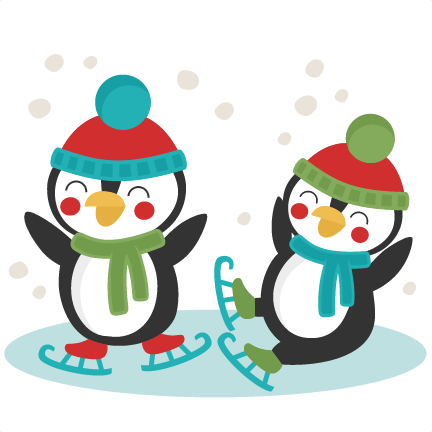 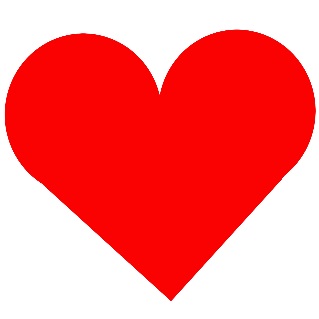 Sun.Mon.Tues.Wed.Thurs.Fri.Sat.12345Book Fair6Book Fair7Book Fair8½ day for all studentsBook Fair9Book Fair10111213PTO meeting 6:00-7:00 pm14Present the Park1516171819No School20No School21No School22No School23No School2425262728